
A complete Leadership Institute application includes:Contact informationA personal statementSigned commitment statement Curriculum VitaeA professional headshotBy submitting the application for the Leadership Institute, you are acknowledging that you commit to pay $895 tuition* (for active members) or $1,350 (if non-member) if selected to participate.Payment Deadline: February 1, 2022If paid by check or money order please mail to: OADN 219 Second Avenue, Suite B Edwardsville, IL 62025
(Please, indicate in the memo, or with a note that payment is related to the Leadership Institute application)If paid by credit card, please include the following information:Credit Card Number:Credit Card Type: (Visa, e.g.)Expiration Date:Name on Card:Billing Address:CVN#:Zip Code:Cancellation Fee: $150 processing fee*A limited number of partial scholarships are available through the OADN FoundationIf interested email Mary DickowDeadline to submit: January 10, 2021 (5pm EST) For questions and application submission: mary.dickow@oadn.orgPersonal Statement What is your greatest challenge/issue in current leadership role? (400-word maximum)Personal story as to why this program will be helpful to your leadership journey? (400-word maximum)What is your vision to lead and shape your current leadership position? (250-word maximum)Commitment StatementI understand that, if selected for the OADN Leadership Institute, I am committed to 60 hours of participation over the following timeline:4 Virtual Leadership Seminars (4 hours each):Intersession Work:Peer to Peer Coaching Calls (twice a month for a total of 8 hours)Monthly Round Table Discussion (once a month for total of 4 hours)Leadership Check-in Calls (total of 8 hours)Personal Development (total of 12 hours)1:1 Mentorship Experience: Meetings via Zoom or phone (twice a month for total of 8 hours)Other:Leadership Webinars (4 webinars as offered by OADN)(Typed name in box serves as signature)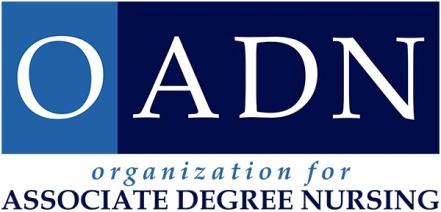 LEADERSHIP INSTITUTELEADERSHIP INSTITUTE APPLICATIONLEADERSHIP INSTITUTE APPLICATIONFirst Name:                                                                                           Last Name:First Name:                                                                                           Last Name:Credentials:                                                                                          Current Position:  Credentials:                                                                                          Current Position:  OADN Member:Yes NoOADN Member:Yes NoCurrent Employer:  Current Employer:  Employer City & State:                                                                       Preferred Mailing Address:   ___Home   ___WorkEmployer City & State:                                                                       Preferred Mailing Address:   ___Home   ___WorkAddress:  Address:  City:                                                                                                     State/Territory/Province:                 City:                                                                                                     State/Territory/Province:                 Zip/Postal Code:                                                                                Country:Zip/Postal Code:                                                                                Country:Phone Numbers:Cell:Work:Phone Numbers:Cell:Work:Email Address:  Personal:Work:Email Address:  Personal:Work:COHORT 1COHORT 2February 10, 2022March 17, 2022March 10, 2022April 21, 2022April 14, 2022May 19, 2022May 12, 2022June 16, 2022Name: 